              (сезон 2018-2019, школьный этап, 19.04.19 г., с\з МОБУ «Оброченская СОШ»)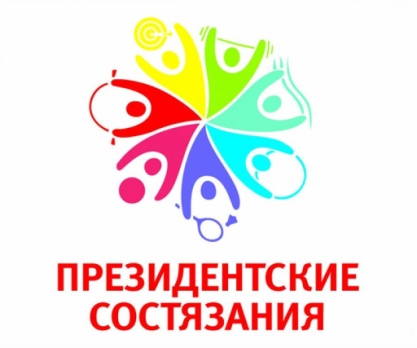                                                               КЛАСС-КОМАНДА  МОБУ «Оброченская   СОШ»	      Директор МОБУ   «Оброченская СОШ»									Шарова В.В.Фамилия, имя участникаПолных летБег 60 м(сек.)Бег 60 м(сек.)Бег 1000 м(мин. сек.)Бег 1000 м(мин. сек.)Подтягивание\сгибание(кол-во раз)Подтягивание\сгибание(кол-во раз)Подъем туловища (за 30 сек кол-во раз)Подъем туловища (за 30 сек кол-во раз)Прыжок в длину (см.)Прыжок в длину (см.)Наклон вперед из положения сидя(см.)Наклон вперед из положения сидя(см.)Итого очковФамилия, имя участникаПолных летрез-точкирез-точкирез-точкирез-точкирез-точкирез-точкиИтого очковБалясин Даниил148,8443,155813502626224441852274Климов Максим149,0383,32481242252421030010192Родионов Егор148,4543,086116573544220401954310Чапурин Анатолий159,0343,58264102420210261747163Бокова Ксения158,9563,176615163452215532456299Бегеева Инесса149,6394,48241192626162192660177Сурайкина Арина148,8584,073924342427214522047257Киреева Ирина149,1523,59431192529170232252208Тумутолов Андрей1410.0184.0227619221817311214107Чекашкина Анастасия1410.5215.1017752019156161534112Общая сумма очков Общая сумма очков Общая сумма очков Общая сумма очков Общая сумма очков Общая сумма очков Общая сумма очков Общая сумма очков Общая сумма очков Общая сумма очков Общая сумма очков Общая сумма очков Общая сумма очков Общая сумма очков 2099